§3315.  Direct request1.  Establishment or modification of support or determination of parentage.  A petitioner may file a direct request seeking the establishment or modification of a support order or determination of parentage of a child. In the proceeding, the law of this State applies.[PL 2009, c. 95, §83 (NEW); PL 2009, c. 95, §87 (AFF).]2.  Recognition and enforcement of support order or agreement.  A petitioner may file a direct request seeking recognition and enforcement of a support order or support agreement. In the proceeding, the provisions of sections 3316 to 3323 apply.[PL 2009, c. 95, §83 (NEW); PL 2009, c. 95, §87 (AFF).]3.  Guarantee of payment of costs may not be required; free legal assistance.  In a direct request seeking recognition and enforcement of a Convention support order or foreign support agreement:A.  A security, bond or deposit is not required to guarantee the payment of costs and expenses; and  [PL 2009, c. 95, §83 (NEW); PL 2009, c. 95, §87 (AFF).]B.  An obligee or obligor who in the issuing country has benefited from free legal assistance is entitled to benefit, at least to the same extent, from any free legal assistance provided for by the laws of this State under the same circumstances.  [PL 2009, c. 95, §83 (NEW); PL 2009, c. 95, §87 (AFF).][PL 2009, c. 95, §83 (NEW); PL 2009, c. 95, §87 (AFF).]4.  No assistance from the department.  A petitioner filing a direct request is not entitled to receive assistance from the department.[PL 2009, c. 95, §83 (NEW); PL 2009, c. 95, §87 (AFF).]5.  Application of laws of this State.  This subchapter does not prevent the application of laws of this State that provide simplified, more expeditious rules regarding a direct request for recognition and enforcement of a foreign support order or foreign support agreement.[PL 2009, c. 95, §83 (NEW); PL 2009, c. 95, §87 (AFF).]SECTION HISTORYPL 2009, c. 95, §83 (NEW). PL 2009, c. 95, §87 (AFF). The State of Maine claims a copyright in its codified statutes. If you intend to republish this material, we require that you include the following disclaimer in your publication:All copyrights and other rights to statutory text are reserved by the State of Maine. The text included in this publication reflects changes made through the First Regular and First Special Session of the 131st Maine Legislature and is current through November 1, 2023
                    . The text is subject to change without notice. It is a version that has not been officially certified by the Secretary of State. Refer to the Maine Revised Statutes Annotated and supplements for certified text.
                The Office of the Revisor of Statutes also requests that you send us one copy of any statutory publication you may produce. Our goal is not to restrict publishing activity, but to keep track of who is publishing what, to identify any needless duplication and to preserve the State's copyright rights.PLEASE NOTE: The Revisor's Office cannot perform research for or provide legal advice or interpretation of Maine law to the public. If you need legal assistance, please contact a qualified attorney.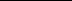 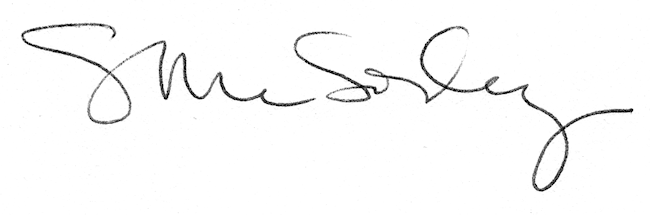 